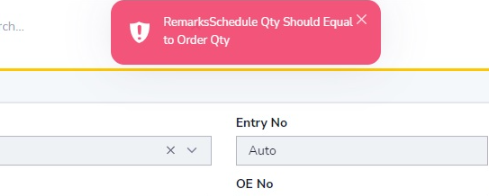 Start Time : 3/29/2024 1:43:11 PMSaving DataCross checking field value xml length sent from client and received xml lengthCall to SaveData Web ServiceASB XE3/32/64 DLL running[Compiled on 28/01/2024 11:07:00 AM] [File Version : 11.3.0.0]] [Product Version : 11.3][64Bit(250124)]DB Manager createdCurrent ASB DLL folder : C:\Program Files (x86)\AgileLabs\Naturub\AxpertWebScriptsConnecting to project : naturubuatConnecting to project found : -1Session key validationSession key validation completedDb Manager Connection startsDb Manager Connection XML receied : <naturubuat><type>db</type><db>MS SQL</db><version>Above 2012</version><driver>ado</driver><dbcon>naturubuat</dbcon><dbuser>naturubuat</dbuser><structurl></structurl><dataurl></dataurl><pwd></pwd></naturubuat>creating connection starts...creating connection end...creating date xds...creating adoquery...creating adoquery created...creating adosp...creating date xds end...Setting db vars...Setting db vars ends...MsSqlConnect Starts.. MsSqlConnect connection starts...MsSqlConnect connection end...db user : naturubuatSELECT GETDATE()as [sdt]SqlTimeout for Sqlserver : 30Time elapsed = 4creating adoquery...creating adoquery created...connection time out : 30creating adoquery time set...creating adosp...creating adoquery...creating adoquery created...connection time out : 30creating adoquery time set...creating adosp...creating adoquery...creating adoquery created...connection time out : 30creating adoquery time set...creating adosp...creating adoquery...creating adoquery created...connection time out : 30creating adoquery time set...creating adosp...adoquery disconnect...adoquery sqls clearing...adoquery destroying...adoquery destroyed...SqlTimeout for Sqlserver : 30Time elapsed = 5adoquery disconnect...adoquery sqls clearing...adoquery destroying...adoquery destroyed...creating adoquery...creating adoquery created...connection time out : 30creating adoquery time set...creating adosp...creating adoquery...creating adoquery created...connection time out : 30creating adoquery time set...creating adosp...select cast(props as text) as props from axprops where lower(name)='app' order by blobnoSqlTimeout for Sqlserver : 30Time elapsed = 51adoquery disconnect...adoquery sqls clearing...adoquery destroying...adoquery destroyed...axprops xml  = <root updatedon="03/29/2024 11:10:15" name="app" caption="app" appverno="11.0.0.0" unicode="no" updatedby="kokilavani" updusername=""><props LocalNum="833"><app color="$00EBF5F4" font="Tahoma,8"/><head font="Tahoma,12,tfff" color="$00DDE8E7"/><gridhead color="$00FFE8E8" font=""/><gridrow oddrowcolor="$00FEFCFA" evenrowcolor="$00FEF3ED"></gridrow><imgsfolder>images\</imgsfolder><container color="$00E8F1F0"/><name fontname="" fontsize="" fontbold="" fontitalic="" fontunderline="" fontcolor="" fontstrikeout="">Naturub - UAT</name><img></img><envvar><currency>INR</currency><siteno>1</siteno><millions>T</millions><postauto>F</postauto><finyrst></finyrst><finyred></finyred><oraerrfrom></oraerrfrom><oraerrto></oraerrto><cursep></cursep></envvar><currencies><INR></INR></currencies><appvars><m_company caption="Company" value="" param="t" dtype="Character" moe="Select" width="325" hidden="false"><l>select a.companyname from company a </l></m_company><m_sysdate caption="sysdate" value="" param="t" dtype="Character" moe="Accept" width="325" hidden="true"><l>select cast(GETDATE() as date) as sysdate from dual </l></m_sysdate><m_finyr caption="Fin.Year" value="" param="t" dtype="Character" moe="Select" width="325" hidden="false"><l>select finyr from financialyear a, company c where a.company=c.companyid </l><l>and c.companyname= :m_company  </l></m_finyr><m_companyid caption="m_Companyid" value="" param="t" dtype="Character" moe="Accept" width="325" hidden="true"><l>select companyid from company</l></m_companyid><axpattachmentpath value="\\WIN-F8P5NQ2M02F\ERP_Data\Attachments" param="f" hidden="false"/><m_branch caption="Branch" value="" param="t" dtype="Character" moe="Select" width="325" hidden="false"><l>select  b1.branchname from branch b1 </l><l>where b1.companyname=:m_companyid and b1.active='T'</l><l>order by b1.branchname</l></m_branch><axpimagepath value="\\WIN-F8P5NQ2M02F\ERP_Data\Attachments\" param="f" hidden="false"/><axpserverpath value="\\WIN-F8P5NQ2M02F\ERP_Data\Attachments" param="f" hidden="false"/><m_transctrl value="" param="t" hidden="true" caption="" dtype="Numeric" moe="Accept" width="325"><l>select transctrl from axusers where username=:username</l></m_transctrl></appvars><readonlyprops readonly_fontcolor="clBlack" readonly_bgcolor="clSilver"/><gfont/><mail><host>smtp.office365.com</host><port>587</port><userid>erpmessageservice@naturub.com</userid><password>Natuerp@2023</password></mail><pwdsetting><maxlogintry>0</maxlogintry><pwdexpdays>0</pwdexpdays><pwdalertdays>0</pwdalertdays><pwdminchars>0</pwdminchars><pwdprevnos>0</pwdprevnos><ispwdalphanum>F</ispwdalphanum><pwdaes>F</pwdaes></pwdsetting></props></root>SELECT Constraint_Name FROM AXCONSTRAINTS where 1=2SqlTimeout for Sqlserver : 30Time elapsed = 5adoquery disconnect...adoquery sqls clearing...adoquery destroying...adoquery destroyed...Db Manager Connection endscreating adoquery...creating adoquery created...connection time out : 30creating adoquery time set...creating adosp...creating adoquery...creating adoquery created...connection time out : 30creating adoquery time set...creating adosp...creating adoquery...creating adoquery created...connection time out : 30creating adoquery time set...creating adosp...creating adoquery...creating adoquery created...connection time out : 30creating adoquery time set...creating adosp...Connection to DB Successful Executing Savedata webservice-----------------------------Received XML : <Transaction  axpapp="naturubuat" imagefromdb="false" afiles="" trace="C:\Program Files (x86)\AgileLabs\Naturub\AxpertWebScripts\Log\2zc1twyqnggqzxa3gr2emfup\save-oedls.txt" sessionid="2zc1twyqnggqzxa3gr2emfup" appsessionkey='005000000017017101600158015001560153016401670151016501660165016601500167014601686045586961131421490018' username='jagan'><data  transid="oedls"  recordid="0"> <axp_recid1 rowno='001' >0</axp_recid1><recid rowno='001' >0</recid><transid rowno='001' >oedls</transid><viewfilter rowno='001' > and (a1.company = :m_companyid ) </viewfilter><company rowno='001' id='1012660000011' oldid='0' >Naturub Exports International (Pvt) Ltd</company><companyid rowno='001' >1012660000011</companyid><comcode rowno='001' >NEI</comcode><amenduser rowno='001' >jagan</amenduser><branch rowno='001' id='1012660000012' oldid='0' >Naturub Exports International (Pvt) Ltd</branch><branchid rowno='001' >1012660000012</branchid><finyr rowno='001' >2023</finyr><finyrcode rowno='001' >23-24</finyrcode><prefix rowno='001' >:NEI/23-24/CRAST/</prefix><docid rowno='001' ></docid><docdate rowno='001' >29/03/2024</docdate><oeno rowno='001' id='1941110000010' oldid='0' >NEI/23-24/BOE/000128</oeno><oehdrid rowno='001' >1941110000010</oehdrid><custpono rowno='001' >001</custpono><customer rowno='001' id='1968440000002' oldid='0' >LINEA AQUA (PVT) LTD</customer><inquirytype rowno='001' ></inquirytype><priority rowno='001' ></priority><buyingoffice rowno='001' id='0' oldid='0' ></buyingoffice><boex rowno='001' id='0' oldid='0' ></boex><markex rowno='001' id='1757990000000' oldid='0' >DIMITHRI PERERA</markex><buyer rowno='001' id='0' oldid='0' ></buyer><requester rowno='001' >JAGAN</requester><itemcode rowno='001' id='1586220000000' oldid='0' >KN000001</itemcode><itemname rowno='001' >KNITTED NON LINGEIRE NON JACQUARD ELASTIC 12MM SOLID COLOR </itemname><jobno rowno='001' id='1941110000011' oldid='0' >2023 - KN - 000128 - NE1009 - 1</jobno><duplchk rowno='001' ></duplchk><qualityref rowno='001' >SW-1201</qualityref><width rowno='001' >12</width><noofdel rowno='001' ></noofdel><jobqty rowno='001' >15000.0000</jobqty><oeitemdtlid rowno='001' >1941110000011</oeitemdtlid><isfinal rowno='001' >T</isfinal><totqty rowno='001' >15000.0000</totqty><dcustomerstartdate1 rowno='001' >05/04/2024</dcustomerstartdate1><dcustomerenddate1 rowno='001' >02/04/2024</dcustomerenddate1><sritemid rowno='001' ></sritemid><axp_recid2 rowno='001' >0</axp_recid2><rnm rowno='001' >1</rnm><scheduleno rowno='001' >2023 - KN - 000128 - NE1009 - 1 - 1</scheduleno><oeno1 rowno='001' id='0' oldid='0' ></oeno1><oeitemdtlid1 rowno='001' >1941110000011</oeitemdtlid1><oehdrid1 rowno='001' >1941110000010</oehdrid1><rproductcode rowno='001' id='0' oldid='0' ></rproductcode><rproductcode1 rowno='001' >0</rproductcode1><dproductdesc rowno='001' ></dproductdesc><dqualityref rowno='001' ></dqualityref><dwidth rowno='001' ></dwidth><dcustomerstartdate rowno='001' >05/04/2024</dcustomerstartdate><dcustomerenddate rowno='001' >02/04/2024</dcustomerenddate><ddeliverydate rowno='001' >31/03/2024</ddeliverydate><invoicedqty rowno='001' >0</invoicedqty><ddeliveryqty rowno='001' >10000.0000</ddeliveryqty><shipaddid rowno='001' >0</shipaddid><deliverylocation rowno='001' >THANAHENPITIYA ESTATE, GIRIDARA,ColomboSri Lanka</deliverylocation><planningremarks rowno='001' ></planningremarks><qnts rowno='001' ></qnts><axp_recid3 rowno='001' >0</axp_recid3><schqty rowno='001' >15000.0000</schqty><jqty rowno='001' >15000.0000</jqty><remarks rowno='001' ></remarks></data><changedrows><dc2>*</dc2></changedrows><naturubuat><type>db</type><db>MS SQL</db><version>Above 2012</version><driver>ado</driver><dbcon>naturubuat</dbcon><dbuser>naturubuat</dbuser><structurl></structurl><dataurl></dataurl><pwd></pwd></naturubuat><axprops><lastlogin>naturubuat</lastlogin><oradatestring>dd/mm/yyyy hh24:mi:ss</oradatestring><crlocation></crlocation><lastusername>jagan</lastusername><login>local</login><skin>Black</skin><lastlang>ENGLISH</lastlang><axhelp>true</axhelp></axprops><globalvars><m_company>Naturub Exports International (Pvt) Ltd</m_company><m_sysdate>29/03/2024</m_sysdate><m_finyr>2023</m_finyr><m_companyid>1012660000011</m_companyid><axpattachmentpath>\\WIN-F8P5NQ2M02F\ERP_Data\Attachments</axpattachmentpath><m_branch>Mahawila</m_branch><axpimagepath>\\WIN-F8P5NQ2M02F\ERP_Data\Attachments\</axpimagepath><axpserverpath>\\WIN-F8P5NQ2M02F\ERP_Data\Attachments</axpserverpath><m_transctrl>365</m_transctrl><axglo_recordid>1257010000013</axglo_recordid><axglo_user>jagan</axglo_user><axglo_hide>F</axglo_hide><axp_displaytext>&lt;b&gt;Company&lt;/b&gt; : Naturub Exports International (Pvt) Ltd,&lt;b&gt;Fin.Year&lt;/b&gt; : 2023,&lt;b&gt;Branch&lt;/b&gt; : Mahawila</axp_displaytext><m_dept></m_dept><m_deptid>0</m_deptid><cdate>20/03/2024</cdate><m_currency>LKR</m_currency><vdim1>DEPARTMENT</vdim1><vdim2>SECTION</vdim2><vdim3>SUB SECTION</vdim3><m_fystartdate>01/04/2023</m_fystartdate><m_fyenddate>31/03/2024</m_fyenddate><v_advance>10</v_advance><m_fincode>23-24</m_fincode><axp_lockonread>T</axp_lockonread><m_period1>Apr-23</m_period1><m_period2>May-23</m_period2><m_period3>Jun-23</m_period3><m_period4>Jul-23</m_period4><m_period5>Aug-23</m_period5><m_period6>Sep-23</m_period6><m_period7>Oct-23</m_period7><m_period8>Nov-23</m_period8><m_period9>Dec-23</m_period9><m_period10>Jan-24</m_period10><m_period11>Feb-24</m_period11><m_period12>Mar-24</m_period12><axpimageserver>c:\</axpimageserver><axp_axpertlog>T</axp_axpertlog><m_workflow>T</m_workflow><axuserroledtl>default,Maintenance_Approval</axuserroledtl><m_partyhdrid>0</m_partyhdrid><m_partyname></m_partyname><m_customer_portal>0</m_customer_portal><m_employee_code>2666</m_employee_code><m_employee_name>JAGAN</m_employee_name><millions>T</millions><username>jagan</username><responsibilies>default,Maintenance_Approval</responsibilies><rolename>default,Maintanance_Appro</rolename><ax_evalcopy>F</ax_evalcopy><sesid>2zc1twyqnggqzxa3gr2emfup</sesid><usergroup>default,Maintanance_Appro~100</usergroup><project>naturubuat</project><groupno>0</groupno><userroles>default,Maintenance_Approval</userroles><pageaccess></pageaccess><axp_apipath>http://220.247.247.21/naturubuatScripts/</axp_apipath><axp_devschema>naturubuataxdef</axp_devschema><axp_appschema>naturubuat</axp_appschema><axp_clientlocale>en-us*asia/calcutta^english*3/29/2024 12:59:52 pm*</axp_clientlocale><transidlist>~~9867~50~0~0~0~R~false~R</transidlist><appvartypes>cdcnccccnnccccndccccddnccccccccccccccccccncncc</appvartypes><auth_path>C:\Program Files (x86)\AgileLabs\Naturub\AxpertWebScripts</auth_path></globalvars><uservars></uservars></Transaction>Registering app/user variables for the sessionRegistering DBMem variablesRegistering DBMem variables completedRegistering ConfigParam variablesRegistering ConfigParam variables completedauth_path=C:\Program Files (x86)\AgileLabs\Naturub\AxpertWebScriptsaxp_clientlocale=en-us*asia/calcutta^english*3/29/2024 12:59:52 pm*axp_appschema=naturubuataxp_devschema=naturubuataxdefaxp_apipath=http://220.247.247.21/naturubuatScripts/sesid=2zc1twyqnggqzxa3gr2emfupax_evalcopy=Frolename=default,Maintanance_Approresponsibilies=default,Maintenance_Approvalmillions=Tm_employee_name=JAGANm_employee_code=2666m_customer_portal=0m_partyname=m_partyhdrid=0axuserroledtl=default,Maintenance_Approvalm_workflow=Taxp_axpertlog=Taxpimageserver=c:\m_period12=Mar-24m_period11=Feb-24m_period10=Jan-24m_period9=Dec-23m_period8=Nov-23m_period7=Oct-23m_period6=Sep-23m_period5=Aug-23m_period4=Jul-23m_period3=Jun-23m_period2=May-23m_period1=Apr-23axp_lockonread=Tm_fincode=23-24v_advance=10m_fyenddate=31/03/2024m_fystartdate=01/04/2023vdim3=SUB SECTIONvdim2=SECTIONvdim1=DEPARTMENTm_currency=LKRcdate=20/03/2024m_deptid=0m_dept=axp_displaytext=<b>Company</b> : Naturub Exports International (Pvt) Ltd,<b>Fin.Year</b> : 2023,<b>Branch</b> : Mahawilaaxglo_hide=Faxglo_user=jaganaxglo_recordid=1257010000013m_transctrl=365axpserverpath=\\WIN-F8P5NQ2M02F\ERP_Data\Attachmentsaxpimagepath=\\WIN-F8P5NQ2M02F\ERP_Data\Attachments\m_branch=Mahawilaaxpattachmentpath=\\WIN-F8P5NQ2M02F\ERP_Data\Attachmentsm_companyid=1012660000011m_finyr=2023m_sysdate=29/03/2024m_company=Naturub Exports International (Pvt) LtdLStr : ~~9867~50~0~0~0~R~false~RLReg Type : Rcreating adoquery...creating adoquery created...connection time out : 30creating adoquery time set...creating adosp...User Group default,Maintanance_ApproUser Roles default,Maintenance_ApprovalRegistering app/user variables for the session completedcreating adoquery...creating adoquery created...connection time out : 30creating adoquery time set...creating adosp...select sessionid from connections where sessionid = :sesidSqlTimeout for Sqlserver : 30Time elapsed = 8adoquery disconnect...adoquery sqls clearing...adoquery destroying...adoquery destroyed...Creating DbCallcreating adoquery...creating adoquery created...connection time out : 30creating adoquery time set...creating adosp...creating adoquery...creating adoquery created...connection time out : 30creating adoquery time set...creating adosp...creating adoquery...creating adoquery created...connection time out : 30creating adoquery time set...creating adosp...creating adoquery...creating adoquery created...connection time out : 30creating adoquery time set...creating adosp...creating adoquery...creating adoquery created...connection time out : 30creating adoquery time set...creating adosp...creating adoquery...creating adoquery created...connection time out : 30creating adoquery time set...creating adosp...creating adoquery...creating adoquery created...connection time out : 30creating adoquery time set...creating adosp...creating adoquery...creating adoquery created...connection time out : 30creating adoquery time set...creating adosp...creating adoquery...creating adoquery created...connection time out : 30creating adoquery time set...creating adosp...creating adoquery...creating adoquery created...connection time out : 30creating adoquery time set...creating adosp...creating adoquery...creating adoquery created...connection time out : 30creating adoquery time set...creating adosp...creating adoquery...creating adoquery created...connection time out : 30creating adoquery time set...creating adosp...creating adoquery...creating adoquery created...connection time out : 30creating adoquery time set...creating adosp...creating adoquery...creating adoquery created...connection time out : 30creating adoquery time set...creating adosp...creating adoquery...creating adoquery created...connection time out : 30creating adoquery time set...creating adosp...creating adoquery...creating adoquery created...connection time out : 30creating adoquery time set...creating adosp...creating adoquery...creating adoquery created...connection time out : 30creating adoquery time set...creating adosp...creating adoquery...creating adoquery created...connection time out : 30creating adoquery time set...creating adosp...creating adoquery...creating adoquery created...connection time out : 30creating adoquery time set...creating adosp...creating adoquery...creating adoquery created...connection time out : 30creating adoquery time set...creating adosp...creating adoquery...creating adoquery created...connection time out : 30creating adoquery time set...creating adosp...creating adoquery...creating adoquery created...connection time out : 30creating adoquery time set...creating adosp...creating adoquery...creating adoquery created...connection time out : 30creating adoquery time set...creating adosp...creating adoquery...creating adoquery created...connection time out : 30creating adoquery time set...creating adosp...creating adoquery...creating adoquery created...connection time out : 30creating adoquery time set...creating adosp...creating adoquery...creating adoquery created...connection time out : 30creating adoquery time set...creating adosp...creating adoquery...creating adoquery created...connection time out : 30creating adoquery time set...creating adosp...creating adoquery...creating adoquery created...connection time out : 30creating adoquery time set...creating adosp...creating adoquery...creating adoquery created...connection time out : 30creating adoquery time set...creating adosp...creating adoquery...creating adoquery created...connection time out : 30creating adoquery time set...creating adosp...creating adoquery...creating adoquery created...connection time out : 30creating adoquery time set...creating adosp...creating adoquery...creating adoquery created...connection time out : 30creating adoquery time set...creating adosp...select * from oedls1 where oedls1id=0SqlTimeout for Sqlserver : 30Time elapsed = 17adoquery disconnect...adoquery sqls clearing...adoquery destroying...adoquery destroyed...creating adoquery...creating adoquery created...connection time out : 30creating adoquery time set...creating adosp...creating adoquery...creating adoquery created...connection time out : 30creating adoquery time set...creating adosp...adoquery disconnect...adoquery sqls clearing...adoquery destroying...adoquery destroyed...adoquery disconnect...adoquery sqls clearing...adoquery destroying...adoquery destroyed...   Evaluating recordid   Result =    Evaluating {oedls}   Result =    Evaluating { and (a1.company = :m_companyid ) }   Result =    Evaluating m_company   Result =    Evaluating username   Result =    Evaluating company   Result =    Evaluating m_finyr   Result =    Evaluating m_fincode   Result =    Evaluating date()   Result =    Evaluating iif(duplchk>0,{Already Delivery Schedule Created}.{T})   Result =    Evaluating {T}   Result =    Evaluating total({ddeliveryqty})   Result =    Evaluating activerow   Result =    Evaluating jobno+{ - }+ rnm   Result =    Evaluating oeitemdtlid   Result =    Evaluating oehdrid   Result =    Evaluating dcustomerstartdate1   Result =    Evaluating dcustomerenddate1   Result =    Evaluating total({ddeliveryqty}) + 1 - 1   Result =    Evaluating iif(isfinal = {F}, {T}, iif(jqty = schqty, {T}, {Schedule Qty Should Equal to Order Qty}))   Result = creating adoquery...creating adoquery created...connection time out : 30creating adoquery time set...creating adosp...creating adoquery...creating adoquery created...connection time out : 30creating adoquery time set...creating adosp...creating adoquery...creating adoquery created...connection time out : 30creating adoquery time set...creating adosp...creating adoquery...creating adoquery created...connection time out : 30creating adoquery time set...creating adosp...creating adoquery...creating adoquery created...connection time out : 30creating adoquery time set...creating adosp...creating adoquery...creating adoquery created...connection time out : 30creating adoquery time set...creating adosp...creating adoquery...creating adoquery created...connection time out : 30creating adoquery time set...creating adosp...Loading genmapsCreating Action objectcreating adoquery...creating adoquery created...connection time out : 30creating adoquery time set...creating adosp...creating adoquery...creating adoquery created...connection time out : 30creating adoquery time set...creating adosp...creating adoquery...creating adoquery created...connection time out : 30creating adoquery time set...creating adosp...Submitting data to dbcallSubmiting & Registering data Registering Global variables data Registering Global variables data overSetting values overCreating changed web rows listChanged Web DC : dc2Changed Web DC Rows: '*',DB Call Validate and save>>Validating oedls>>Frame No 1recid = 0Evaluating - recordid   recordid = 0transid = oedlsEvaluating - {oedls}viewfilter =  and (a1.company = :m_companyid ) Evaluating - { and (a1.company = :m_companyid ) }company = Naturub Exports International (Pvt) Ltd Id = 1012660000011select  c1.COMPANYID, c1.companyname,c1.companycode from company c1 order by c1.companynameSqlTimeout for Sqlserver : 30Time elapsed = 9Query opened , Record count : 2companyid = 1012660000011Finding linkfield in fieldenter functionLinkfield found and assigning Query from link field in fieldenter functionQuery assigned in fieldenter functioncomcode = NEIFinding linkfield in fieldenter functionLinkfield found and assigning Query from link field in fieldenter functionQuery assigned in fieldenter functionamenduser = jaganEvaluating - username   username = jaganbranch = Naturub Exports International (Pvt) Ltd Id = 1012660000012companyid=1012660000011select  b1.BRANCHID, b1.branchname  from branch b1  WHERE  b1.companyname= :companyid order by b1.branchnameSqlTimeout for Sqlserver : 30companyid=1012660000011Time elapsed = 16Query opened , Record count : 3branchid = 1012660000012Finding linkfield in fieldenter functionLinkfield found and assigning Query from link field in fieldenter functionQuery assigned in fieldenter functionfinyr = 2023Evaluating - m_finyr   m_finyr = 2023finyrcode = 23-24Evaluating - m_fincode   m_fincode = 23-24prefix = :NEI/23-24/CRAST/comcode=NEIfinyrcode=23-24select  ':'+ :comcode + '/' + :finyrcode +'/CRAST/'  as ccode from dualSqlTimeout for Sqlserver : 30comcode=NEIfinyrcode=23-24Time elapsed = 13Query opened , Record count : 1docid = Select * FROM Sequence WHERE lower(TRANSTYPE) = 'oedls' order by activesequence desc SqlTimeout for Sqlserver : 30Time elapsed = 12select prefix from USERSEQUENCE where lower(TRANSTYPE) = 'oedls' and lower(FIELDNAME) = 'docid' and lower(uname)='jagan'SqlTimeout for Sqlserver : 30Time elapsed = 8Select * FROM Sequence WHERE lower(TRANSTYPE)='oedls' and lower(FIELDNAME)='docid' and ACTIVESEQUENCE = 'T'SqlTimeout for Sqlserver : 30Time elapsed = 11docid after validation = DOC-000060docdate = 29/03/2024oeno = NEI/23-24/BOE/000128 Id = 1941110000010recid=0select a.oehdrid ,a.docid,a.custpo from OEHDR a where (a.cancel='F' or :recid > 0) order by 2SqlTimeout for Sqlserver : 30recid=0Time elapsed = 119Query opened , Record count : 144oehdrid = 1941110000010oeno=NEI/23-24/BOE/000128select o.oehdrid from OEHDR o where o.docid = :oenoSqlTimeout for Sqlserver : 30oeno=NEI/23-24/BOE/000128Time elapsed = 12Query opened , Record count : 1custpono = 001Finding linkfield in fieldenter functionLinkfield found and assigning Query from link field in fieldenter functionQuery assigned in fieldenter functioncustomer = LINEA AQUA (PVT) LTD Id = 1968440000002oeno=NEI/23-24/BOE/000128recid=0select distinct a.mg_partyhdrid, a.party_name from mg_partyhdr a,OEHDR b where a.mg_partyhdrid =b.customer and b.docid =:oeno and (a.active='T' or :recid > 0)order by a.party_nameSqlTimeout for Sqlserver : 30oeno=NEI/23-24/BOE/000128recid=0Time elapsed = 12Query opened , Record count : 1inquirytype = priority = buyingoffice = recid=0select a.buyoffhdrid, a.buyofficename from buyoffhdr a where   (a.Cancel='F' or :recid > 0 )  order by a.buyofficenameSqlTimeout for Sqlserver : 30recid=0Time elapsed = 12Query opened , Record count : 3boex = buyingoffice=recid=0select a1.mg_employeeid, a1.employee_name,a1.email from mg_employee a1,buyoffhdr b where a1.mg_employeeid=b.buyingofficeexecutive and b.buyofficename=:buyingoffice and (a1.Cancel='F' or :recid > 0 ) order by a1.employee_nameSqlTimeout for Sqlserver : 30buyingoffice=recid=0Time elapsed = 11Query opened , Record count : 0markex = DIMITHRI PERERA Id = 1757990000000customer=LINEA AQUA (PVT) LTDselect a.mg_employeeid,a.employee_name from mg_employee a,MG_PARTYHDR bwhere a.mg_employeeid=b.bulkexe and b.party_name  = :customer order by a.employee_nameSqlTimeout for Sqlserver : 30customer=LINEA AQUA (PVT) LTDTime elapsed = 10Query opened , Record count : 1buyer = recid=0select a.buyerhdrid, a.buyername from buyerhdr a where active ='T'  and (a.Cancel='F' or :recid > 0 )  order by a.buyernameSqlTimeout for Sqlserver : 30recid=0Time elapsed = 32Query opened , Record count : 29requester = JAGANusername=jaganselect b.employee_name from axusers b where b.username=:username order by b.employee_nameSqlTimeout for Sqlserver : 30username=jaganTime elapsed = 12Query opened , Record count : 1itemcode = KN000001 Id = 1586220000000oeno=NEI/23-24/BOE/000128select i.itemid,i.itemcode ,i.itemname,b.noofdelivery,b.reqqty from ITEM i,OEITEMDTL b,OEHDR cwhere c.oehdrid =b.oehdrId and i.itemid =b.productcode and c.docid = :oeno and b.cancelitem='No'  order by i.itemcodeSqlTimeout for Sqlserver : 30oeno=NEI/23-24/BOE/000128Time elapsed = 18Query opened , Record count : 1itemname = KNITTED NON LINGEIRE NON JACQUARD ELASTIC 12MM SOLID COLOR Finding linkfield in fieldenter functionLinkfield found and assigning Query from link field in fieldenter functionQuery assigned in fieldenter functionjobno = 2023 - KN - 000128 - NE1009 - 1 Id = 1941110000011oeno=NEI/23-24/BOE/000128select a.oeitemdtlid ,a.jobno,a.qualityreff,a.width,a.reqdate from OEITEMDTL a,OEHDR b where b.oehdrid =a.oehdrId and b.docid = :oeno and a.cancelitem='No'order by 2SqlTimeout for Sqlserver : 30oeno=NEI/23-24/BOE/000128Time elapsed = 38Query opened , Record count : 1duplchk = 0jobno=2023 - KN - 000128 - NE1009 - 1recid=0select count(a.docid )reff from oedls1 a,OEITEMDTL bwhere b.oeitemdtlid =a.jobno and a.Cancel ='F' and b.jobno =:jobno and :recid = 0SqlTimeout for Sqlserver : 30jobno=2023 - KN - 000128 - NE1009 - 1recid=0Time elapsed = 16Query opened , Record count : 1Evaluating - iif(duplchk>0,{Already Delivery Schedule Created}.{T})   duplchk = 0   Result of iif = qualityref = SW-1201Finding linkfield in fieldenter functionLinkfield found and assigning Query from link field in fieldenter functionQuery assigned in fieldenter functionwidth = 12Finding linkfield in fieldenter functionLinkfield found and assigning Query from link field in fieldenter functionQuery assigned in fieldenter functionnoofdel = 0jobqty = 15000.0000Finding linkfield in fieldenter functionLinkfield found and assigning Query from link field in fieldenter functionQuery assigned in fieldenter functionoeitemdtlid = 1941110000011Finding linkfield in fieldenter functionLinkfield found and assigning Query from link field in fieldenter functionQuery assigned in fieldenter functionisfinal = Ttotqty = 15000.0000Evaluating - total({ddeliveryqty})   Result of total = 10000totqty after validation = 10000.0000dcustomerstartdate1 = 05/04/2024Finding linkfield in fieldenter functionLinkfield found and assigning Query from link field in fieldenter functionQuery assigned in fieldenter functiondcustomerenddate1 = 02/04/2024sritemid = >>rc 1>>Frame No 2, Row 1rnm = 1Evaluating - activerow   activerow = 1scheduleno = 2023 - KN - 000128 - NE1009 - 1 - 1Evaluating - jobno+{ - }+ rnm   jobno = 2023 - KN - 000128 - NE1009 - 1   rnm = 1oeno1 = oeno=NEI/23-24/BOE/000128recid=0select a.oehdrid ,a.docid from OEHDR a where a.docid=:oeno and (a.cancel='F' or :recid > 0) order by 2SqlTimeout for Sqlserver : 30oeno=NEI/23-24/BOE/000128recid=0Time elapsed = 11Query opened , Record count : 1oeno1 after validation = NEI/23-24/BOE/000128 Id = 1941110000010oeitemdtlid1 = 1941110000011Evaluating - oeitemdtlid   oeitemdtlid = 1941110000011oehdrid1 = 1941110000010Evaluating - oehdrid   oehdrid = 1941110000010rproductcode = recid=0select i.itemid,i.itemcode ,i.itemname ,c.qualityreffrom ITEM i left outer join qualityref c on (c.qualityrefid=i.qualityreference ) where  (i.active ='T' or :recid >0) order by i.itemcodeSqlTimeout for Sqlserver : 30recid=0Time elapsed = 3218Query opened , Record count : 4195rproductcode1 = 0Finding linkfield in fieldenter functionLinkfield found and assigning Query from link field in fieldenter functionQuery assigned in fieldenter functiondproductdesc = Finding linkfield in fieldenter functionLinkfield found and assigning Query from link field in fieldenter functionQuery assigned in fieldenter functiondqualityref = Finding linkfield in fieldenter functionLinkfield found and assigning Query from link field in fieldenter functionQuery assigned in fieldenter functiondwidth = dcustomerstartdate = 05/04/2024Evaluating - dcustomerstartdate1   dcustomerstartdate1 = 05/04/2024dcustomerenddate = 02/04/2024Evaluating - dcustomerenddate1   dcustomerenddate1 = 02/04/2024ddeliverydate = 31/03/2024invoicedqty = 0invoicedqty after validation = 0.0000ddeliveryqty = 10000.0000shipaddid = 0customer=LINEA AQUA (PVT) LTDselect max(b.mg_partytshipid)midd from mg_partyhdr a,mg_partytship bwhere a.mg_partyhdrId=b.mg_partyhdrId and a.transid ='gcust' and a.party_name= :customer and b.sdefault ='Yes'SqlTimeout for Sqlserver : 30customer=LINEA AQUA (PVT) LTDTime elapsed = 14Query opened , Record count : 1shipaddid after validation = 1968440000008deliverylocation = THANAHENPITIYA ESTATE, GIRIDARA,ColomboSri Lankacustomer=LINEA AQUA (PVT) LTDselect b.saddressfrom mg_partyhdr a,mg_partytship bwhere a.mg_partyhdrId=b.mg_partyhdrId and a.transid ='gcust' and a.party_name= :customer order by b.mg_partytshipRowSqlTimeout for Sqlserver : 30customer=LINEA AQUA (PVT) LTDTime elapsed = 11Query opened , Record count : 1planningremarks = qnts = schqty = 15000.0000Evaluating - total({ddeliveryqty}) + 1 - 1   Result of total = 10000schqty after validation = 10000.0000jqty = 15000.0000Finding linkfield in fieldenter functionLinkfield found and assigning Query from link field in fieldenter functionQuery assigned in fieldenter functionremarks = Evaluating - iif(isfinal = {F}, {T}, iif(jqty = schqty, {T}, {Schedule Qty Should Equal to Order Qty}))   jqty = 15000.0000   schqty = 10000.0000   Result of iif = Schedule Qty Should Equal to Order Qty   isfinal = T   Result of iif = Schedule Qty Should Equal to Order QtyRemarksSchedule Qty Should Equal to Order QtyValidate error msg : RemarksSchedule Qty Should Equal to Order QtyValidate error msg1 : RemarksSchedule Qty Should Equal to Order QtyValidate error msg2 : RemarksSchedule Qty Should Equal to Order QtyDB Call error msg : RemarksSchedule Qty Should Equal to Order QtyError : RemarksSchedule Qty Should Equal to Order Qty" , "errfld" : "remarks,1creating adoquery...creating adoquery created...connection time out : 30creating adoquery time set...creating adosp...insert into axerrorlog values('jagan',CONVERT(VARCHAR(23), '03/29/2024 13:43:11', 101),'oedls','SaveData','RemarksSchedule Qty Should Equal to Order Qty" , "errfld" : "remarks,1')Time elapsed = 5adoquery disconnect...adoquery sqls clearing...adoquery destroying...adoquery destroyed...Constraint Name  = Savedata webservice completedFreeing DbCall ResourcesFreeing Store dataadoquery disconnect...adoquery sqls clearing...adoquery destroying...adoquery destroyed...adoquery disconnect...adoquery sqls clearing...adoquery destroying...adoquery destroyed...adoquery disconnect...adoquery sqls clearing...adoquery destroying...adoquery destroyed...adoquery disconnect...adoquery sqls clearing...adoquery destroying...adoquery destroyed...adoquery disconnect...adoquery sqls clearing...adoquery destroying...adoquery destroyed...adoquery disconnect...adoquery sqls clearing...adoquery destroying...adoquery destroyed...adoquery disconnect...adoquery sqls clearing...adoquery destroying...adoquery destroyed...adoquery disconnect...adoquery sqls clearing...adoquery destroying...adoquery destroyed...adoquery disconnect...adoquery sqls clearing...adoquery destroying...adoquery destroyed...adoquery disconnect...adoquery sqls clearing...adoquery destroying...adoquery destroyed...Freeing DD MapFreeing Provide LinkFreeing ValidateFreeing Parseradoquery disconnect...adoquery sqls clearing...adoquery destroying...adoquery destroyed...adoquery disconnect...adoquery sqls clearing...adoquery destroying...adoquery destroyed...Freeing PoststrFreeing MaxrowsFreeing FnamesFreeing NewMaxRowsFreeing tlinesFreeing workqueryFreeing Structadoquery disconnect...adoquery sqls clearing...adoquery destroying...adoquery destroyed...adoquery disconnect...adoquery sqls clearing...adoquery destroying...adoquery destroyed...adoquery disconnect...adoquery sqls clearing...adoquery destroying...adoquery destroyed...adoquery disconnect...adoquery sqls clearing...adoquery destroying...adoquery destroyed...adoquery disconnect...adoquery sqls clearing...adoquery destroying...adoquery destroyed...adoquery disconnect...adoquery sqls clearing...adoquery destroying...adoquery destroyed...adoquery disconnect...adoquery sqls clearing...adoquery destroying...adoquery destroyed...adoquery disconnect...adoquery sqls clearing...adoquery destroying...adoquery destroyed...adoquery disconnect...adoquery sqls clearing...adoquery destroying...adoquery destroyed...adoquery disconnect...adoquery sqls clearing...adoquery destroying...adoquery destroyed...adoquery disconnect...adoquery sqls clearing...adoquery destroying...adoquery destroyed...adoquery disconnect...adoquery sqls clearing...adoquery destroying...adoquery destroyed...adoquery disconnect...adoquery sqls clearing...adoquery destroying...adoquery destroyed...adoquery disconnect...adoquery sqls clearing...adoquery destroying...adoquery destroyed...adoquery disconnect...adoquery sqls clearing...adoquery destroying...adoquery destroyed...adoquery disconnect...adoquery sqls clearing...adoquery destroying...adoquery destroyed...adoquery disconnect...adoquery sqls clearing...adoquery destroying...adoquery destroyed...adoquery disconnect...adoquery sqls clearing...adoquery destroying...adoquery destroyed...adoquery disconnect...adoquery sqls clearing...adoquery destroying...adoquery destroyed...Freeing EventListFreeing Tree ObjFreeing Workflow Objadoquery disconnect...adoquery sqls clearing...adoquery destroying...adoquery destroyed...adoquery disconnect...adoquery sqls clearing...adoquery destroying...adoquery destroyed...adoquery disconnect...adoquery sqls clearing...adoquery destroying...adoquery destroyed...adoquery disconnect...adoquery sqls clearing...adoquery destroying...adoquery destroyed...adoquery disconnect...adoquery sqls clearing...adoquery destroying...adoquery destroyed...adoquery disconnect...adoquery sqls clearing...adoquery destroying...adoquery destroyed...adoquery disconnect...adoquery sqls clearing...adoquery destroying...adoquery destroyed...Done - Workflow ObjFreeing DbCall CompletedFreeing Action Obj Resourcesadoquery disconnect...adoquery sqls clearing...adoquery destroying...adoquery destroyed...adoquery disconnect...adoquery sqls clearing...adoquery destroying...adoquery destroyed...adoquery disconnect...adoquery sqls clearing...adoquery destroying...adoquery destroyed...# 1#Saving to logcreating adoquery...creating adoquery created...connection time out : 30creating adoquery time set...creating adosp...insert into "axpertlog" (sessionid,username,calledon,callfinished,structname,recordid,servicename,serviceresult,timetaken,dbtimetaken,db_conntime) values ('2zc1twyqnggqzxa3gr2emfup','jagan',CONVERT(VARCHAR(23), '03/29/2024 13:43:11', 101),CONVERT(VARCHAR(23), '03/29/2024 13:43:16', 101),'oedls',0,'Saving data','RemarksSchedule Qty Should Equal to Order Qty',4802,3712,0)SqlTimeout for Sqlserver : 30adoquery disconnect...adoquery sqls clearing...adoquery destroying...adoquery destroyed...Closing connectionFreeing AxProvider Resourcesadoquery disconnect...adoquery sqls clearing...adoquery destroying...adoquery destroyed...adoquery disconnect...adoquery sqls clearing...adoquery destroying...adoquery destroyed...adoquery disconnect...adoquery sqls clearing...adoquery destroying...adoquery destroyed...adoquery disconnect...adoquery sqls clearing...adoquery destroying...adoquery destroyed...Destroying License ManagerDestroying License Manager XDSadoquery disconnect...adoquery sqls clearing...adoquery destroying...adoquery destroyed...Destroying License Manager CompletedFreeing DbManager ResourcesDestroying Default xds in db manager adoquery disconnect...adoquery sqls clearing...adoquery destroying...adoquery destroyed...adoquery disconnect...adoquery sqls clearing...adoquery destroying...adoquery destroyed...adoquery disconnect...adoquery sqls clearing...adoquery destroying...adoquery destroyed...Destroying connect objectDisconnecting from db naturubuatDisconnecting...Disconnected...Successfully disconnected from db naturubuatDestroyed connect objectDestroying GFEnd Time : 3/29/2024 1:43:16 PM